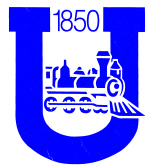                                                                                                                                                               June 2021“THIS IS NOT GOODBYE BUT UNTIL WE MEET AGAIN”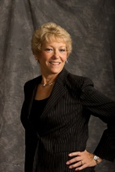 Thank you for the support, friendship, and love that each of you has shown me over this past thirteen years while I served as your City Recorder.  I have had the honor to serve with five Mayors’ and their Councils and have seen the city grow while still maintaining our mission statement that;“We are a family-oriented community, founded upon principles of accountability and integrity, while preserving the quality of the life for future generations”.Our achievements would not be a success without great people behind our backs who serve as our backbone supporting and inspiring us all along the way.Thank you to all my colleagues who have supported and guided me through rough times as well as fun times. I have formed lifetime friendships and experienced many things that have made for some memorable moments.  I hope to run into you on my travels through retirement, so this is not goodbye but until we meet again. Please take care, be happy and support Mayor Cutler and his Council, they are trying hard to keep Uintah the “Greatest little City in Utah”.                -Darinda WallisFROM THE MAYOR’S DESK…FIRST AND FOREMOST  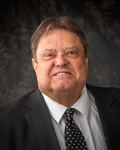 We are a family-oriented community, founded upon principles of accountability and integrity, while preserving the quality of life for future generations. This is the mission statement for Uintah City. We have had an incident in the city that the Weber County Sheriff's Office is investigating. We do not think it will rise to the level of a hate crime, but it still is concerning on many levels. All people living in Uintah deserve to feel safe and be respected. All elected officials and city staff believe in the values of the mission statement. If you see or hear of activities that do not uphold these values, please contact the city. Please respect everyone and be kind to each other. FIRE- We have concluded negotiations with Weber Fire District to purchase fire equipment they can use. They have offered $103,800 for this equipment. Also, they have offered to help us sale equipment that they cannot use. Negotiations continue about leasing the fire station. BUDGET- We passed a balanced budget at the city council meeting on 15 June 2021. This budget did not have a tax increase. We will provide needed services, and a few wants. We had very few comments on the proposed budget. FIREWORKS-All fireworks and fires are prohibited east of U.S. 89. I fully believe that all fireworks will be banned sometime this summer.  PLEASE be careful with anything that could start a fire. WATER- Please conserve! Water your lawn less that you have in past summers. We need to make sure we have adequate reserve for firefighting. Jeff Holden, our public works department, is trying to balance keeping the city property maintained and conserving water. HEAT- Take precautions as needed. Drink plenty of fluids. Try to stay where it is cool. Check on your neighbors. UDAYS- Uday was a great big success. Thanks to all especially Council Members Kristi Bell and Jerry Smith. Thanks for making Uintah the greatest little city in Utah Gordon CutlerCITY COUNCILLOR BELL 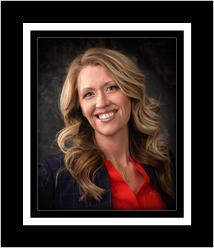 Goodbyes are hard, especially when that person has done so much for our city. Darinda has given so much of herself to Uintah and made it her home for the last 13 years. She knows each of you by name and greets everyone with a warm hug. She celebrates our accomplishments and mourns at our funerals. To most in the city, she is more than a city recorder, she is our friend. The knowledge, attention to detail, fierce advocacy, loyalty, love, and semi-inappropriate sense of humor has made Darinda the invaluable gem that she is. Darinda has impacted our city for the good and we are better because of her. She is ready to be a full time Grandma and spoil her beautiful Grandchildren. We wish her the best in retirement and hope she knows how loved and missed she will be. Thank you for everything Darinda! WATER DEPARTMENTThe Cottonwood drive water line project has officially been completed! I know it has been a long project that at times has been inconvenient to traffic and I thank everyone for their patience and understanding. I felt from the beginning that this project could be a major win for our city and now that it is behind us, I believe it more than ever. When I first approached South Weber with the idea of a joint project, it was met with a little hesitation and uncertainty if our cities could team up on a road that has caused so many past tensions. After meeting with our Engineers and Weber Basin, the value of a partnership could not be ignored. I am happy to report the final numbers for this project. The total cost of the project was $718,940.83. After negotiating cost shares with South Weber and Weber Basin the cost to Uintah was $324,943.94. A grant was secured in the amount of $178,493.00 for a final bill of $146,450.94.  In short, we were able to complete a needed project valued at $718,940.83 for $146,450.94. With the Cherry on top being that this project caused South Weber to speed up the timeline for repaving Cottonwood drive by a few years! U-DAYI Hope you enjoyed seeing the “U” lit up the week leading to U-day. It always brings a sense of community pride seeing the glow and what it represents in our towns history. I would like to give a huge thank you to those who helped me hike and set up each light and bring them back down after. Our City Recorder Jolene, Bart Pringle, Earl Rempfer, Todd Sholly, hardworking llamas, and Weber Fire are just a few of the names you might recognize. If you see them around, tell them thanks for their hard work keeping this tradition alive. It takes a village to put on U-day. I appreciate each and very volunteer and contribution for the breakfast and salmon dinner. We could not have done it without you, you are all the best! Thank you, Kristi BellCITY COUNCILLOR SMITH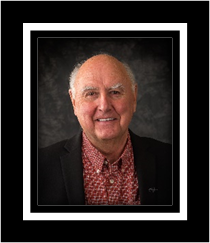 Uintah Day 2021 is in the history book, and a big, big thank you to all those who made it possible.  From those who cooked to those who served and those who stayed and cleaned up all the dirty dishes and the Dutch ovens.  We have such a great community, and our U Day celebration says it all.  Thanks again, and again, I am proud to be your neighbor.       -Jerry Smith